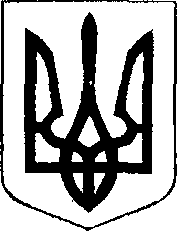 У К Р А Ї Н АЖовківська міська радаЛьвівського району Львівської області3-тя позачергова сесія VIІІ-го демократичного скликанняР І Ш Е Н Н Я
від 24.12.2020 року  № 65	м.ЖовкваВраховуючи лист відділу освіти № 7 від 21.12.20 р., та на виконання Закону України «Про освіту» від 05.09.2017 р.№2145-VIII, Закону України «Про дошкільну освіту», Закону України «Про охорону дитинства»,  від 24.12.2015 року № 911-VII «Про внесення змін до деяких законодавчих актів України», висновки постійних комісій з питань бюджету і фінансів, з питань освіти і науки, керуючись ст.27 Закону України «Про місцеве самоврядування в Україні», Жовківська міська рада В И Р І Ш И Л А:Затвердити Програму харчування дітей у дошкільних навчальних закладах Жовківської міської ради на 2021 рік (далі – Програма), що додається.2. Реалізацію заходів Програми, що передбачають фінансування з міського бюджету, проводити в межах затверджених бюджетних призначень.	3. Визначити, що внесення змін до Програми з метою покращення якості харчування проводиться за умов: змін до чинного законодавства, змін до міського бюджету при його перегляді за відповідний період бюджетного року.4. Контроль за виконанням рішення покласти на постійну комісію з питань охорони здоров’я, освіти, науки, культури, мови, прав національних меншин, міжнародного співробітництва, інформаційної політики, молоді, спорту, туризму та соціального захисту населення (Чурій І.С.)Міський голова                                                      Олег ВОЛЬСЬКИЙЗАТВЕРДЖЕНО:	                     Рішенням сесії Жовківської	          Міської ради	                	від 24.12. 2020 р. № 65     Голова Жовківської Міської ради                                ________________  О.Вольський                                               «_____» _________ 2020 р.                                                     ПОЯСНЮВАЛЬНА ЗАПИСКА
І. Загальні положенняУ 2021-2022 н. р. на території Жовківської міської ради буде функціонувати 15 дошкільних навчальних закладів (ЗДО) на які поширюється дія Програми. У закладах виховується 850 дітей, у тому числі діти із сімей пільгових категорій громадян.Відповідно до Закону України від 24.12.2015 р. № 911-VІІІ «Про внесення змін до деяких законодавчих актів України» із змінами переглянуто й обмежено ряд соціальних гарантій, зокрема:батьки чи особи, які їх замінюють, вносять плату за харчування дітей у державному та комунальному дошкільному навчальному закладі в розмірах, визначених органами місцевого самоврядування чи відповідними органами управління;органи місцевого самоврядування та місцеві органи виконавчої влади забезпечують безкоштовним харчуванням дітей-сиріт, дітей позбавлених батьківського піклування, дітей-інвалідів, дітей із сімей які отримують допомогу відповідно до Закону України «Про державну соціальну допомогу малозабезпеченим сім’ям», дітей із багатодітних сімей (50% звільнення від батьківської плати).Отже, виникає необхідність надання додаткових пільг, а саме часткового забезпечення вихованців дошкільних навчальних закладів харчування за бюджетні кошти з метою сприяння вирішенню їх соціально – психологічних проблем, забезпечення потреб у наданні соціальної, психологічної, інформаційної підтримки зазначених категорій дітей, покращення стану здоров’я дітей, їх фізичного розвитку.ІІ. Мета і шляхи її досягненняЗдійснення конкретних заходів спрямованих на забезпечення права на соціальну, психологічну підтримку, повне та часткове забезпечення харчуванням вихованців дошкільних навчальних заходів за кошти бюджету, покращення здоров’я дітей у ДНЗ із зменшенням ризиків виникнення фізіологічних розладів у дітей та проявів органічної патології. Досягнення мети, можливе за наявного механізму організації процесу харчування, який і визначається Програмою.ІІІ. Фінансово-економічне обґрунтуванняФінансування буде здійснюватись відповідно до чинного законодавства за рахунок коштів міського бюджету, а також інших джерел не заборонених чинним законодавством України.Кошти міського бюджету на харчування вихованців ДНЗ визначені у Програмі прогнозовано забезпечать якісне та повноцінне харчування дітей на період 2021 року.ІV. Прогноз  результатівВиконання визначених Програмою заходів дозволить у 2021 році продовжити надання додаткової пільги, а саме забезпечити харчуванням частково та повністю за бюджетні кошти відповідної категорії дітей ДНЗ, допоможе поліпшити морально-психологічний мікроклімат в їх сім’ях, зняти соціальну напругу і мінімізувати соціальні ризики, зберегти та покращити здоров’я  дітей тощо.Паспорт Програми харчування дітей у дошкільних навчальних
 закладах Жовківської міської ради на 2020 рік
Додаток №1 до ПрограмиVІ. Основні заходи Програми та механізм розподілу плати за 
харчування /бюджетні кошти/
.Додаток №2 до ПрограмиМеханізм розподілу коштів із врахування вартості харчування на одну дитину в день (грн.) – ДНЗ (ЗДО) на 2021 рікТ.в.о. начальника відділу освіти						Василь СалоПро затвердження   Програми харчування   дітей у дошкільних навчальних закладах        Жовківської міської ради на 2021 рік1Ініціатори розроблення Програми Відділ освіти Жовківської міської ради2Розробник Програми Відділ освіти Жовківської міської ради3Співрозробники Програми:Завідувачі ДНЗ (ЗДО)4Головний розпорядник коштів та розпорядник коштів Жовківська міська радаВідділ освіти 5Відповідальні виконавці ПрограмиВідділ освіти Завідувачі ДНЗ(ЗДО) 6Учасники Програми Відділ освіти Завідувачі ДНЗ (ЗДО)Батьки та вихованці ДНЗ (ЗДО)7Термін реалізації Програми 2021 рік8Перелік бюджетів, які беруть та можуть взяти участь у виконанні Програми Міський бюджет галузі «Освіта» - ДНЗ 9Загальний обсяг визначених фінансових ресурсів, необхідних для реалізації Програми  
2 100 000 грн.   №
з/пЗаходиКатегорія дітей на які поширюється захід1.Звільнення від батьківської плати на 100% (відповідно до Закону України від 24.12.2015 р. №911-VIII «Про внесення змін до деяких законодавчих актів України»Харчування проводиться за наявності поданих заяв та довідок (висновків, які посвідчують приналежність до певної категорії сімей та їх дітей)Діти інваліди Діти сироти та позбавленні батьківського піклування Діти із малозабезпечених сімей 2.Звільнення від батьківської плати на 50%
Харчування проводиться за наявності поданих заяв та довідок (висновків, які посвідчують приналежність до певної категорії сімей та їх дітей)Діти учасників бойових дій ООС(АТО)Діти ,потерпілі від Чорнобильської катастрофиДіти вимушених переселенців із зони ООС(АТО)Діти із багатодітних сімей3.Звільнення сімей від батьківської плати за кошти міського бюджету 

ДНЗ у містах – до 20 %ДНЗ у селах – до 40 %Діти вихованці ДНЗ (ЗДО)  Найменування груп які підлягають харчуваннюНорма (середня) харчування на одну дитину в ДНЗ ) (грн.)Вартість харчування за кошти міського бюджету 1 день (грн.)1.01.2021 р.Дошкільна група міста44
81.01.2021 р.Ясельна група міста 
 37
7
1.01.2021 р.Дошкільна група сіл 30111.01.2021 р.Ясельна група сіл 259Усього2 100 000